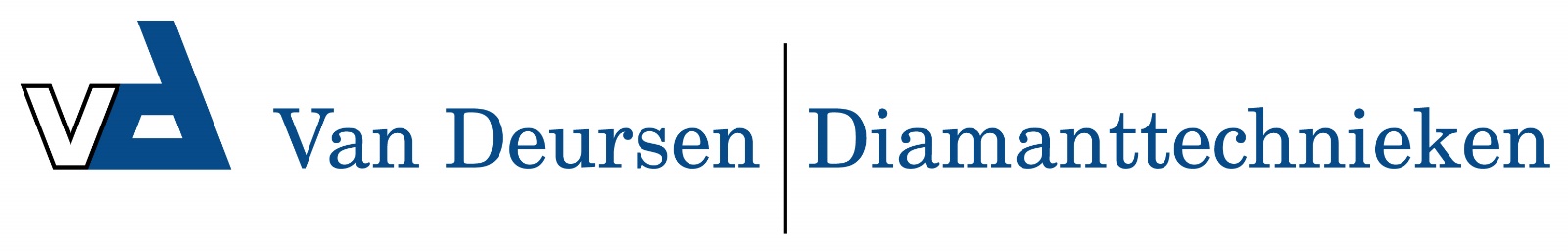 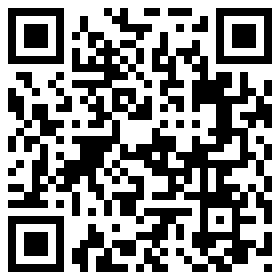 Tile Template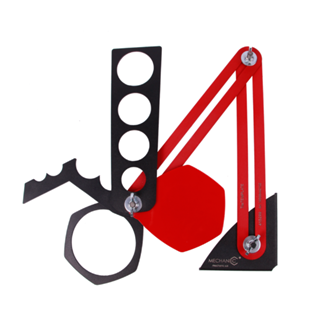 Tile TemplateIdeaal voor het overzetten van de juiste maatArt. K5020012